OPIS PREDMETA 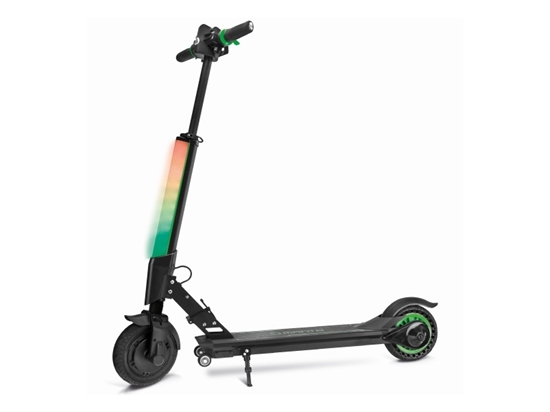 DVA KOTAČA.DVA DRŽAČA,JEDNA PRUGA,NIJE DUGA,PLOČNIKOM SEBRZO KREĆE,S NJIM NA CESTUDIJETE NEĆE.Što je to?-promotri sličicu i odgovor zapiši u svoju bilježnicuDANAS ĆEMO NAUČITI OPISATI NEKI PREDMETU TOME ĆE NAM POMOĆI PLAN OPISAOBLIK- NA KOJE TE SLOVO ABECEDE PODSJEĆA ROMOBIL?VELIČINA-KOJE JE VELIČINE?DIJELOVI-OD KOJIH SE DIJELOVA SASTOJI?BOJA-KOJE BOJE MOŽE BITI?NAMJENA-ČEMU SLUŽI?ZADATAK-UZ POMOĆ PLANA OPIŠI JEDAN PREDMET KOJI KORISTIŠ SVAKI DAN